LE MOT DE LA PRÉSIDENTE	1L’EDITO	2ECOUTE VIOLENCES FEMMES HANDICAPEES – 01 40 47 06 06	3POUR NOUS JOINDRE	3SOLIDARITÉ !	4LE COIN DES BÉNÉVOLES / BONNES VOLONTÉS	4LES PERMANENCES	5LES ATELIERS	5ENQUÊTE INCESTE	6FDFA VOUS DONNE RENDEZ-VOUS	7REPÉRÉ POUR VOUS	8FOCUS AFGHANISTAN	9QUOI DE NEUF SUR LA TOILE	10AILLEURS SUR LA TOILE : REVUE DE PRESSE ET AUTRES RESSOURCES	12CULTURE	12Ce numéro est dédié à la mémoire de Sylvie de la Salle, adhérente de notre association, qui nous a quittées le 3 août dernier. Toutes nos pensées vont à ses proches et sa famille, en particulier Aurélie et Marie, ses filles, toutes deux membres de FDFA.LE MOT DE LA PRÉSIDENTEA toutes et tous,La période estivale se termine comme elle a commencé avec une morosité climatique.J'espère malgré tout que vous avez pu vous ressourcer car la rentrée à FDFA s'annonce bien occupée.Nous comptons sur vous toutes et tous pour que se poursuivent l'ensemble des travaux et des activités entrepris par notre Association.Nous restons vigilantes à cette période sensible et le passe sanitaire sera exigé pour participer en présentiel aux permanences et aux ateliers.Toutefois, la visio conférence pourra être utilisée en doublon.En ce début septembre, je souhaiterai que nous ayons une pensée particulière pour toutes les Femmes et filles Afghanes qui de nouveau voient leurs droits bafoués et les portes de l'obscurantisme se refermer sur elles.Ne les oublions pas.Très heureuse de vous retrouver avec l'équipe de FDFA, nous vous souhaitons une bonne rentrée.Chantal RialinPrésidente de FDFAL’ÉDITOQuel triste été ! La terre n’en peut plus de souffrir, entre le dôme de chaleur au Canada, les incendies de la Kabylie à la Californie et les pluies au sommet du Groenland. Quel effroyable été ! Les talibans ont repris Kaboul et anéantissent sur leur passage vingt années de progrès des droits des femmes dans ce pays. Que deviendront ces femmes juges ou pilotes de ligne, ces jeunes filles qui étudient les sciences ou les arts, ces petites filles pleines de promesses ? Quel terrible été ! Alors, en cette rentrée, mobilisons-nous. Parce qu’il n’existe pas de planète de rechange, soyons des citoyennes et des citoyens engagé·es au quotidien. Agir pour le climat, c’est aussi agir contre l’exclusion. Penser développement durable, c’est aussi penser accessibilité universelle et égalité entre les femmes et les hommes. Alors, en cette rentrée, mobilisons-nous. Parce que les filles et les femmes d’Afghanistan ont besoin de notre soutien. Parce que le féminisme est un humanisme. Parce que, pour citer Simone de Beauvoir, « N’oubliez jamais qu’il suffira d’une crise politique, économique ou religieuse pour que les droits des femmes soient remis en question. Ces droits ne sont jamais acquis. Vous devrez rester vigilantes votre vie durant ».« Mais notre rentrée ? » me direz-vous.Nous vous l’avions annoncé dans notre dernier numéro avant les vacances, notre rentrée sera riche. Dès le 3 septembre, nous participerons pour la première fois au Forum mondial 3Zéro (0 exclusion, 0 carbone, 0 pauvreté), invitées par la Fondation Crédit Coopératif à partager son stand le temps d’une après-midi pour présenter nos actions.Le samedi 11 septembre, FDFA sera présente au Forum des associations de la Mairie du 15ème arrondissement, avec un stand dans le square Jean Chérioux.Et le samedi suivant, 18 septembre, nous vous donnons rendez-vous pour le grand pique-nique annuel dans le jardin Maudy Piot.   Enfin, les ateliers reprendront petit à petit leurs habitudes au local. L’inscription demeure obligatoire pour y assister en présentiel. Certains ateliers garderont leur format à distance. Attention donc à bien vérifier avant de vous déplacer. Notre local étant classé Établissement Recevant du Public (ERP), il vous sera demandé à l’entrée de présenter un passe sanitaire valide ou une attestation de contre-indication médicale à la vaccination. Le port du masque et les règles de distanciation sociale continueront à être appliquées. Et, parce que notre association poursuit son développement, nous recrutons un·e assistant·e polyvalent·e à temps partiel pour renforcer notre équipe. Tous les détails du poste et les modalités de candidature sont à découvrir sur notre site.Nous espérons bientôt vous accueillir, vous revoir, vous retrouver !A très bientôt ![→sommaire]ECOUTE VIOLENCES FEMMES HANDICAPEES – 01 40 47 06 06Les permanences ont lieu tous les lundis de 10h à 13h, et de 14h30 à 17h30, et tous les jeudis de 10h à 13h. Notre numéro d’appel à ne pas oublier et à diffuser partout :01 40 47 06 06Si le numéro est occupé pendant ces plages d’ouverture, nous vous invitons à renouveler votre appel ou à laisser vos coordonnées sur la boîte vocale.Pour les personnes déficientes auditives, une adresse courriel est à votre disposition pour nous joindre : ecoute@fdfa.fr En dehors de ces horaires, vous pouvez contacter le 3919 (Violences Femmes Info) désormais ouvert 7j/7 et 24h/24 ou le 114 par SMS.Viols Femmes Informations au 0 800 05 95 95 du lundi au vendredi de 10hà 19hTchat anonyme, sécurisé et gratuit : www.commentonsaime.fr (site accessible). Ouvert 6 jours sur 7, de 10 h à 21 hLa plateforme arretonslesviolences.gouv.fr, mise en place par le gouvernement, reste active 24/7j et permet de dialoguer avec des forces de l’ordre formées aux violences sexistes et sexuelles de manière anonyme et sécurisée.En cas d’urgence, composez le 17.Pour retrouver ces dispositifs Une carte pour orienter les femmes victimes de violences en Île-de-France (hubertine.fr)[→sommaire]POUR NOUS JOINDRELes salariées de l’association ont repris à temps plein aux horaires habituels d’ouverture de l’association, c’est-à-dire du lundi au vendredi de 10h à 13h et de 14h à 18h. En dehors de ces horaires, nous vous remercions de respecter leur droit à la déconnexion.Pour nous contacter :Isabelle Dumont, chargée de mission Communication et Développement associatif : isabelle.dumont@fdfa.fr // 01 43 21 21 07Alexiane Martinez, chargée de mission Lutte contre les violences : alexiane.martinez@fdfa.fr // 01 43 21 21 47Pour joindre la présidente par courriel : chantal.rialin@fdfa.fr SOLIDARITÉ !Je navigue avec LiloFélicitations à vous toutes et tous ! Notre projet est passé en étape publique depuis le 25 mars 2021 ! Il est désormais visible et finançable par l'ensemble de la communauté Lilo sur cette page : https://www.lilo.org/category/les-projets/    Et pour booster votre motivation, un simple constat : 9 Français sur 10 utilisent Google. S’ils étaient autant à utiliser Lilo, chaque année, plus d’1 milliard d’euros seraient reversés aux associations.Alors, pourquoi ne passeriez-vous pas vous aussi à Lilo ?[→ sommaire]LE COIN DES BÉNÉVOLES / BONNES VOLONTÉS  Relevé d’heures de bénévolat – déclaration mensuelleVous participez activement aux actions de l’association Femmes pour le Dire, Femmes pour Agir – FDFA en étant bénévole.Nous vous remercions de votre engagement et de votre don de temps qui permettent à notre association de faire avancer et progresser la citoyenneté des femmes en situation de handicap.Comme vous le savez, afin de simplifier la collecte et la compilation des heures effectuées par chaque bénévole, nous avons créé un outil collaboratif : le formulaire en ligne !Nous vous invitons à déclarer les heures de bénévolat que vous avez effectuées à la fin de chaque mois sur : Heures de benevolat 2021 (webquest.fr)Pour toute question sur ce formulaire, merci de contacter Alexiane alexiane.martinez@fdfa.fr Offres de servicesMarie-Ange, notre nouvelle recrue en charge de l’entretien de notre local associatif, propose ses services d’aide à la personne sur Paris. Si vous êtes intéressé·e, merci de vous adresser à l’association qui transmettra.Offre d’emploiFDFA recherche un·e asssistant·e polyvalent·e à temps partiel pour renforcer son équipe salariée. Le poste est à pourvoir de suite. La fiche de poste ainsi que les modalités de candidature sont à consulter en ligne : https://ecoute-violences-femmes-handicapees.fr/fdfa-recrute-2/  [→ sommaire]LES PERMANENCES Toutes les permanences sont sur rendez-vous. Il est indispensable vous inscrire auprès d’Alexiane alexiane.martinez@fdfa.fr // 01 43 21 21 47Permanence sociale Chantal, assistante de service social vous recevra pendant la permanence sociale les mercredis 8 et 22 septembre de 14h à 17h.Permanence juridiqueCatherine, avocate honoraire, vous recevra sur rendez-vous le jeudi 23 septembre de 14h à 17h.Permanence psychologique Anouchka, psychologue clinicienne, reprend ses permanences à partir du 15 septembre les mercredis après-midi uniquement sur rendez-vous. Permanence de l’écrivaine publique Claudia vous recevra sur rendez-vous les lundis 13 et 27 septembre entre 11h et 13h.[→ sommaire]LES ATELIERSNous vous rappelons que les ateliers sont ouverts aux adhérent·es à jour de leur cotisation 2021. Les inscriptions se font auprès d’Alexiane au 01 43 21 21 47 ou par courriel : alexiane.martinez@fdfa.fr. Merci de vous inscrire pour participer !Attention : L’inscription demeure obligatoire pour tous les ateliers, tant au local qu’en visioconférence. Les liens de connexion aux ateliers à distance ne seront envoyés qu’aux personnes inscrites.InformatiqueLes ateliers reprennent au local tous les lundis. Sylvie et Pierre-Jean vous donnent rendez-vous les 6, 13, 20 et 27 septembre de 14h30 à 16h30. N’oubliez pas de vous inscrire !Do you speak English ? Conversation en AnglaisGillian vous accueillera au local le samedi 11 septembre de 15h à 17h.   Jardin LittéraireGaëlle et Chantal, avec le soutien d’Anne, vous donnent rendez-vous le jeudi 16 septembre de 18h à 19h30 en format hybride.Ouvrage : La Peste d’Albert Camus.« Le récit qui se déroule dans les années 40 à Oran, retrace l’apparition, l’apogée, puis le déclin d’une épidémie de peste qui frappe la ville, la coupe du monde extérieur, et agit comme révélateur de comportements très contrastés dans la population. Sont décrites toutes les étapes de la montée d’un fléau qui s’abat sur une société prise au piège : l’incrédulité, le confinement forcé, l’isolement, les séparations, les hôpitaux débordés, les enterrements hâtifs…  Le roman résonne ainsi de manière très singulière en ces temps de pandémie. » (France Culture) Version audio : La peste | Éole, un service de la Médiathèque Valentin Haüy (avh.asso.fr)Beauté & Bien-êtreChantal revient au local et vous accueillera le mardi 21 septembre de 14h30 à 16h30 pour un soin visage réhydratant après l'été.ÉcritureSarah vous donne rendez-vous autour du plaisir de l'écriture, du plaisir de la création, du plaisir de l'imaginaire.Une phrase ou un thème sont le point de départ de l'aventure. Embarquez-vous pour un voyage au pays des mots. Un temps d'écriture, un temps de lecture et un temps d'échanges sur vos textes écrits pendant l'atelier rythmeront ces séances d'expression.Rendez-vous en visio le jeudi 9 septembre de 16h45 à 18h15 et le jeudi 30 septembre de 14h à 15h30 au local.Estime de soiUn temps pour prendre soin de soi, pour apprendre à s’aimer ou s’aimer encore plus, pour être plus indulgente et bienveillante avec soi-même, pour se regarder avec un regard positif, pour laisser les autres nous regarder avec bienveillance et respect. Fatima vous propose un atelier d’estime de soi pour amener par le jeu et les prises de parole, à se décentrer de son handicap tout en le valorisant pour ce qu’il est : une particularité parmi d’autres qui fait partie de notre identité. La finalité est d’arriver à se voir avec plus de qualités que de points négatifs en soi.Prochains ateliers sur Zoom le jeudi 9 septembre de 15h à 16h30 et le samedi 25 septembre de 14h à 15h30Atelier ChantLe samedi 11 septembre de 13h à 14h30 en visioconférence, Espérance vous accueille dans son univers musical hors des sentiers battus.Rendez-vous toujours en visio pour découvrir :l’atelier découverte de chant improl’atelier découverte d’Initiation au Chant Jazz & variétés françaisesExercices de la voix, travail de respiration, jeux… Le chant est ici prétexte à un moment de partage et de découverte de soi !Venez rire et chanter avec nous ![→sommaire]ENQUÊTE INCESTELe 29 mars dernier, FDFA a lancé le mot dièse #IncesteHandicap. Devant l’absence de réponses postées sur les réseaux sociaux, nous avons changé de perspective et décidé de lancer une grande enquête en ligne sous forme de questionnaire anonyme.Ce questionnaire s’adresse en priorité aux personnes en situation de handicap victimes de violences incestueuses. Par inceste, nous entendons le fait de subir des actes sexuels de la part d’un membre de la famille (au sens large).Selon l’association Face à l’inceste, 1 Français sur 10 se dit victime d’inceste. Le Conseil européen détaille ce chiffre en constatant qu’il s’agirait d’1 fille sur 5 et d’1 garçon sur 13. Or, selon l’Organisation mondiale de la Santé (OMS), un enfant handicapé a 2,9 fois plus de risques d’être victime de violences sexuelles qu’un enfant non-porteur de handicap. Et s’il s’agit d’un handicap mental, le risque est même 4,6 fois plus élevé. Cependant, il n’existe pas encore de chiffres sur les personnes handicapées victimes d’inceste.Ainsi, par cette enquête, l’objectif de FDFA est de faire un « état des lieux » sur les violences incestueuses dont peuvent être victimes les personnes handicapées, au travers d’une étude qualitative et quantitative.Il s’adresse aux personnes en situation de handicap ayant été victimes d’inceste, ou à leurs proches, souhaitant contribuer à la recherche sur ce sujet.Certaines questions sont adressées uniquement aux personnes ayant vécu elles-mêmes de l’inceste alors qu’elles étaient en situation de handicap. Il est à savoir que parmi ces questions, certaines demandent des détails sur les circonstances de la situation d’inceste en elle-même. Ainsi, il peut être éprouvant pour vous de répondre à ce questionnaire si cela est un sujet difficile à aborder ou à vous remémorer. Nous joindrons à la fin de ce questionnaire ainsi que sur notre site une liste des numéros et sites que vous pouvez contacter si vous en ressentez le besoin.Les réponses à ce questionnaire sont totalement anonymes. Si vous ne souhaitez pas répondre à une question, vous avez le droit de cocher la case « Je ne souhaite pas répondre ». Vous êtes libre de vous retirer ou de cesser de répondre à ce questionnaire à tout moment, ce retrait n’aura aucune conséquence.Pour des raisons d’accessibilité, il a été fait le choix de limiter l’utilisation de l’écriture inclusive, bien que nous soyons favorables à son usage.Les réponses à ce questionnaire seront étudiées par Alain Piot, sociologue et membre de l’association, Laurane Villiès, notre stagiaire en sociologie ainsi que des intervenantes de l’association. Les résultats de cette enquête feront l’objet d’une publication et d’une communication de FDFA.Pour participer à l’enquête https://framaforms.org/enquete-inceste-handicap-1620987598Prévoir environ 10 minutes pour compléter le questionnaire.AccessibilitéSi vous ne parvenez pas à compléter le formulaire en ligne pour des questions d’accessibilité, une version Word est disponible sur demande par courriel à contact@fdfa.fr Une version avec l’intégralité du formulaire accessible en LSF sera très prochainement disponible. N’hésitez pas à nous la demander.[→sommaire]FDFA VOUS DONNE RENDEZ-VOUS Vendredi 3 septembre – de 15h à 18h – Forum mondial 3Zéro – Palais BrongniartDes solutions concrètes pour un monde Zéro Exclusion, Zéro Carbone, Zéro Pauvreté !Coopération et solidarité internationale, innovations territoriales, finance à impact, action climatique, inclusion des citoyens et de la jeunesse... Le Forum Mondial 3Zéro s'articule autour de thématiques phares et les met à l'honneur en présentant des réflexions et initiatives à fort impact social et environnemental venues du monde entier !FDFA viendra présenter ses actions et ses activités sur le stand de la Fondation Crédit Coopératif.Infos pratiques et inscriptions (attention l’entrée est payante) Samedi 11 septembre – de 10h à 18h – Forum associatifFDFA sera présente au Forum des associations de la Mairie du 15ème arrondissement le samedi 11 septembre à partir de 10h et jusqu’à 18h. Cette année, le stand de notre association se tiendra dans le square Jean Chérioux. Nous vous attendrons sur le stand n° 213.Nous recherchons des bonnes volontés pour tenir le stand. Merci de contacter Isabelle Dumont pour vous inscrire (isabelle.dumont@fdfa.fr / 01 43 21 21 07)Samedi 18 septembre à partir de 12 h 30 – Pique-nique FDFARetenez dès à présent la date du samedi 18 septembre car notre association organisera son traditionnel pique-nique annuel.Nous nous retrouverons au jardin Maudy Piot-Jacomet situé au 8, rue des Suisses dans le 14ème arrondissement. (M° Plaisance sur la ligne 13).Comme toujours, chacune et chacun apportera de quoi se sustenter et se désaltérer. Et pour éviter de n’avoir que des biscuits apéritifs au menu, la coordination gastronomique sera assurée par Alexiane (alexiane.martinez@fdfa.fr // 01 43 21 21 47).18 septembre : pique-nique traditionnel - FDFALundi 4 octobre - 18h30 - 20h00 - Soirée littéraire à la Cité Audacieuse (date sous réserve)FDFA vous convie à sa deuxième soirée littéraire, cette fois consacrée au "Corps des femmes : du caducée à la plume" avec des autrices et auteurs médecins et écrivain·es.Plus d'informations à venir sur le site de l'association.Mercredi 6 octobre après-midi – Sortie au musée de la ModeDans le cadre d’une Journée de Solidarité Entreprise avec Capgemini, en partenariat avec Unis-Cité, FDFA vous propose à ses adhérent·es une visite guidée du musée de la Mode. Le nombre de places étant limité, il est impératif de s’inscrire au plus vite pour pouvoir y participer.Attention : le passe sanitaire sera demandé pour accéder au musée.Inscriptions auprès d’Alexiane alexiane.martinez@fdfa.fr // 01 43 21 21 47[→ sommaire]REPÉRÉ POUR VOUSMercredi 15 septembre – « Liberté, égalité, sororité » à la Cité AudacieuseLa Fondation des Femmes, fondation de référence en France sur les droits des femmes, organise un débat sur le thème “Liberté, égalité, sororité” le 15 septembre 2021, de 18h00 à 20h00, avec Mmes Mona Ozouf, Michelle Perrot et Nicole Le Douarin. Ce débat exceptionnel entre femmes éminentes se tiendra à la Cité Audacieuse (9 rue de Vaugirard, 75006 Paris).Ces trois personnalités avaient commencé leur carrière toutes jeunes agrégées de philosophie, d’histoire et de sciences au lycée de Caen en 1955. Elles ont gardé depuis une belle complicité ; réunir ces grandes dames pour débattre de la place des femmes aujourd’hui va se révéler particulièrement intéressant et émouvant !Vous pouvez confirmer votre présence à l’adresse suivante : catherine@fondationdesfemmes.org Vendredi 1er octobre de 9h30 à 17h - Sensibilisation à la lutte contre les discriminationsL’APSV vous invite à participer à la sensibilisation « Lutte contre les discriminations : comprendre et agir ». Programme de la journée :Définition juridique de la discrimination, les critères et les champs d’application, les différentes formes de discrimination, les recours et les sanctionsDéfinition des stéréotypes et préjugés, leurs mécanismes et leurs impacts, le lien entre stéréotypes et discriminationsLe droit antidiscriminatoireLes actions et outils au service de la lutte contre les discriminationsPavillon des Maquettes - 211 avenue Jean Jaurès - 75019 ParisEn raison des conditions sanitaires, le nombre de participant.es sera réduit afin de garantir la sécurité de toutes et tous et le port du masquer sera obligatoire. Si le contexte sanitaire ne le permet pas, cette sensibilisation se fera en version numérique.Pour participer : bulletin d’inscription[→sommaire]FOCUS AFGHANISTANCauchemar pour les Afghanes – L’édito de Claire Desaint, vice-présidenteL’été se termine bien tristement avec la prise de Kaboul par les talibans en Afghanistan et leur retour au pouvoir. On tremble pour les filles et les femmes afghanes. On connait la régression de leurs droits et le confinement auquel les talibans les avaient soumises de 1996 à 2001. Après la prise du pouvoir par les talibans, FDFA s’inquiète du sort des filles et femmes afghanes.
Vont-elles à nouveau être condamnées à rester chez elles, sans accès à l’éducation et à la santé ?FDFA s’inquiète particulièrement que, sans accès à la santé, de nombreuses femmes et filles risquent de devenir handicapées. Quel sera leur sort ?Comment les femmes et filles handicapées pourront-elles recevoir des soins, avoir un suivi ? Quant à l’accessibilité, il n’en sera pas question pour les filles et les femmes !Puisque la France se réclame d’une diplomatie féministe, elle doit le manifester concrètement pour que les filles et les femmes afghanes ne vivent pas à nouveau l’enfermement qu’elles ont vécu lorsque les talibans ont gouverné de 1996 à 2001, maintenant les femmes dans la subordination totale aux hommes et leur déniant leurs droits élémentaires. Il y a un précédent, nous savons ce qu’il en est.Les pays occidentaux ont échoué à protéger la population des extrémistes et ne peuvent laisser ainsi les femmes afghanes en danger, sans protection, en but à la régression de leurs droits.FDFA signe les pétitions et enjoint le président de la France à les accueillir sur le sol français.Pétition Pour que la France accueille les défenseuses des droits des femmes afghanesAppel de NEGAR soutien aux femmes d’Afghanistan7 septembre – Mardi de la CLEF – « Afghanes, sœurs de sang »Cet événement permettra de faire l'état de la terrible situation actuelle, mais aussi et surtout de voir ce qu'on peut concrètement faire pour soutenir les Afghanes, qu'elles aient pu être évacuées vers la France ou qu'elles soient restées dans leur pays.Plus d’informations à venir sur le site de la CLEF. Revue de presse spéciale Afghanistan« Si les talibans prennent Kaboul, je vais mourir, c’est certain » – une juge afghaneAfghanistan : le chef de l'ONU se dit "horrifié" par les violations des droits des femmes par les talibansFemmes afghanes « Ne vous résignez jamais ! »Soutenons nos sœurs afghanes ! (La CLEF)Droits des femmes en Afghanistan, chronique d'une mort annoncée (Communiqué de presse d’Osez le Féminisme !)Déclaration du Réseau européen des femmes migrantes sur la situation en Afghanistan et les droits des filles et des femmes afghanesAprès une ère d’émancipation, les espoirs des femmes afghanes réduits à néantLes Afghanes et l’introuvable diplomatie féministe« Pas d’autre choix que d’offrir l’asile sans conditions » : Jaoui, Despentes, Duflot... Elles s’engagent pour les femmes afghanesCe que la victoire talibane permet d’anticiper en Afghanistan et ailleursQUOI DE NEUF SUR LA TOILERetrouvez toutes nos informations en textes ou en images sur notre site : https://fdfa.fr  Ce mois-ci, découvrez :Le rapport de la France est examiné lors de la 25° session du Comité des droits des personnes handicapées - FDFA25e édition de la SEEPH - FDFALe billet d’humeur d’Olivier nous parle de vacances et de la marche du monde…« Pas de violence, c’est les vacances ! Gardons la belle humeur, avec le ciel enfin bleu et la chaleur du soir dans les cigales et le jaune des fleurs. « Mais on tue là-bas ! T’entends pas, papa ? » J’entends les glaçons dans mon verre et le cri de l’aigle dans son azur si haut. » [lire la suite]Nouveau : notre site https://ecoute-violences-femmes-handicapees.fr a été mis en ligne le 25 novembre 2020. Nous vous invitons à le découvrir et à nous faire part de vos commentaires, remarques et appréciations ! En vedette ce mois-ci :FDFA recrute un·e assistant·e polyvalent·e à temps partielRapport parallèle du Défenseur des Droits sur la mise en œuvre par la France de la CIDPHRetrouvez aussi votre association sur les réseaux sociaux :Facebook www.facebook.com/fdfa15  Twitter  https://twitter.com/FDFA_Contact LinkedIn https://www.linkedin.com/company/fdfa-–-femmes-pour-le-dire-femmes-pour-agir/  Aimez ces pages pour recevoir automatiquement les nouvelles de votre association !FDFA sur YouTube : https://www.youtube.com/channel/UCR0Vtt_AVAPbHI6vbzFshsQ Enquêtes Standard de données décrivant l’accessibilité des cheminements en voirie – APPEL A COMMENTAIRES Les personnes handicapées ont besoin d’information sur l’accessibilité de leurs parcours en voirie et dans les transports, une information harmonisée. Cela implique de collecter les données selon un modèle de données commun à tous et d’échanger ces données selon le même format d’échange afin d’alimenter les calculateurs d’itinéraires. Un groupe d’acteurs très variés (experts métier, collectivités locales, bureaux d’études spécialisés en accessibilité, start up et associations) ont travaillé à élaborer un standard de données ayant vocation à décrire l’accessibilité des cheminements en voirie. Ce standard de données qui est soumis à votre relecture dans le cadre formel d’un « appel à commentaire » du Conseil national de l’Information Géographique (CNIG). Le standard est un document technique qui liste les « classes d’objets/attributs » retenus (tronçon de cheminement, traversées piétonnes, escaliers, obstacles, etc…) et des éléments les caractérisant (tout est en français). Nous avons besoin de vos retours : vous pouvez faire vos commentaires associés à des propositions d’évolution en utilisant ce lien (ou http://cnig.gouv.fr/?p=25075). Si vous souhaitez une mise en relation avec des acteurs du groupe de travail afin de faciliter l’entrée dans ce standard, écrivez à Dma.Sg@developpement-durable.gouv.fr en intitulant votre mail « Standard de données » et en précisant votre demande.Attention, au-delà du 30 septembre à 12h00, vos remarques ne pourront plus être prises en compte.Recherche de participantes pour un film pour dénoncer les violencesRéalisatrice de documentaires, Caroline Kim-Morange engage un nouveau projet de film pour donner la parole et l'espace à des femmes qui dénoncent les violences qu'elles ont subi dans leurs corps pour le simple fait d'être fille ou femme.« Le film prend une forme collaborative et artistique. Il s'appuie sur des slams ou des performances dansées de femmes qui veulent raconter ou dénoncer une agression, interdiction, obligation subie ou ressentie dans leur corps et imposée par la société patriarcale.Dans le cadre du film, pendant plusieurs mois, les filles et les femmes sont invitées à participer à des ateliers artistiques pour exprimer cette violence et leur ressenti, soit par l'écriture, soit par la danse. Les ateliers d'écriture (menés avec Marie Martias) permettront d'écrire un texte destiné à être clamé sous la forme d'un slam. Les ateliers de danse permettront de penser une chorégraphie destinée à être interprétée par la femme.En juin ou juillet de 2022, ces performances seront filmées (idéalement, dans l'espace public, comme une réappropriation de cet espace et une prise de parole/de pouvoir), et le film pourra dès lors naître concrètement.Je suis aujourd'hui à la recherche des femmes et des filles qui voudront participer aux ateliers. »Contact : carolinemorange@yahoo.fr [→ sommaire]AILLEURS SUR LA TOILE : REVUE DE PRESSE ET AUTRES RESSOURCESViolencesViolences conjugales en France : 102 féminicides en 2020, de nouvelles mesures annoncéesApplis de rencontre : matchs en terrain biaiséDroits des femmes et féminismeJoséphine Baker dans le temple des « grands hommes ». L’artiste franco- américaine, figure de la Résistance et de la lutte antiraciste, entrera au Panthéon le 30 novembre. Elle sera la sixième femme.Joséphine Baker (1906 - 1975), une artiste engagée (podcast de France Culture – durée : 58’)Les mille morceaux de mes certitudes​ par Judith DuportailÉgalité femmes-hommes« Briser le plafond de verre par l'audace » avec Sophie Fontanel Discriminations JO : la nageuse française Mélanie Henique privée de maillots de bain car pas assez populaire sur InstagramLes infos en plus Paysages du micromonde : Les progrès en microscopie ne cessent d’agrandir la fenêtre sur le monde de l’infiniment petit. De la chimie à la biologie en passant par l’ingénierie et la simulation numérique, ces images peignent un tableau onirique et pourtant factuel du monde dans lequel nous vivons, que nous façonnons ou qui nous compose.De l’impact du petit pois ou pourquoi les petits pois sont à l’origine des cathédrales [→ sommaire]CULTURE18 et 19 septembre – Journées du MatrimoinePour la 7ème année consécutive, l’association HF Île-de-France organise les Journées du Matrimoine, les 18 et 19 septembre 2021. Faisant écho aux Journées du Patrimoine, l’association souhaite enrichir l’héritage culturel tout en agissant en faveur de l’égalité femmes-hommes dans les arts et la culture. Cette année, c’est l’écrivaine Charlotte Delbo qui incarnera ces Journées du Matrimoine. Découvrez le programme complet. Rédactrice : Isabelle DUMONT© FDFA – Août 2021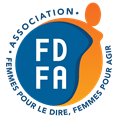 